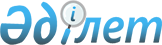 Ақола облыстық мәслихатының 2006 жылғы 8 желтоқсандағы N ЗС-24-3 "2007 жылға арналған облыстық бюджет туралы" шешіміне өзгерістер мен толықтырулар енгізу туралы
					
			Күшін жойған
			
			
		
					Ақмола облыстық мәслихатының 2007 жылғы 3 қазандағы N 4С-2-2 шешімі. Ақмола облысының Әділет департаментінде 2007 жылғы 4 қазанда N 3235 тіркелді. Күші жойылды - Ақмола облыстық мәслихатының 2008 жылғы 20 маусымдағы N 4С-7-3 шешімімен



      2004 жылғы 24 сәуірдегі Қазақстан Республикасының Бюджеттік 
 кодексіне 
, 2001 жылғы 23 қаңтардағы "Қазақстан Республикасындағы жергілікті мемлекеттік басқару туралы" Қазақстан Республикасының 
 Заңының 
 6 бабына сәйкес және облыс әкімдігінің 2007 жылғы 2 қазандағы N№А-10/323 қаулысына байланысты Ақмола облыстық мәслихаты ШЕШІМ ЕТТІ:



      1. Ақмола облыстық мәслихатының 2006 жылғы 8 желтоқсандағы N 3С-24-3 "2007 жылға арналған облыстық бюджет туралы" (Ақмола облысының Әділет департаментінде 2006 жылдың 21 желтоқсанында 
 N№3207 
 тіркелген, 2006  жылдың 30 желтоқсанында "Арқа ажары" газетінде N№150, 2006 жылдың 30 желтоқсанында "Акмолинская правда"»газетінде N№151-152 жарияланған), Ақмола облыстық мәслихатының 2007 жылғы 21 наурыздағы N№3С-25-5 "Ақмола облыстық мәслихатының 2006 жылғы 8 желтоқсандағы N 3С-24-3 "2007 жылға арналған облыстық бюджет туралы"»шешіміне өзгерістер мен толықтырулар енгізу туралы"»(Ақмола облысының Әділет департаментінде 2007 жылдың 29 наурызында 
 N№3218 
 тіркелген, 2007 жылдың 3 сәуірінде "Арқа ажары"»газетінде N№39, 2007 жылдың 5 сәуірінде N№40, 2007 жылдың 5 сәуірінде "Акмолинская правда"»газетінде N№41, 2007 жылдың 10 сәуірінде N№43 жарияланған), 2007 жылғы 11 маусымдағы N№3С-27-7 "Ақмола облыстық мәслихатының 2006 жылғы 8 желтоқсандағы N 3С-24-3 "2007 жылға арналған облыстық бюджет туралы" шешіміне өзгерістер мен толықтырулар енгізу туралы"»(Ақмола облысының Әділет департаментінде 2007 жылдың 14 маусымында 
 N№3226 
 тіркелген, "Арқа ажары" газетінде 2007 жылдың 21 маусымында N 72, "Акмолинская правда"»газетінде 2007 жылдың 26 маусымында N№77 және 2007 жылдың 5 шілдесінде N№87, 2007 жылдың 7 шілдесінде N 88 жарияланған), 2007 жылғы 6 шілдедегі N№3С-28-4 "2007 жылға арналған облыстық бюджет туралы" шешіміне өзгерістер мен толықтырулар енгізу туралы" (Ақмола облысының Әділет департаментінде 2007 жылдың 18 шілдесінде 
 N№3229 
 тіркелген, "Арқа ажары" газетінде 2007 жылдың 28 шілдесінде N 92, "Акмолинская правда"»газетінде 2007 жылдың 31 шілдесінде N 99, 2007 жылдың 4 маусымында N 100, 2007 жылдың 6 тамызында N 101, 2007 жылдың 28 тамызында N 102 жарияланған) шешімімен өзгерістер мен толықтырулар енгізілген шешіміне келесі өзгерістер мен толықтырулар енгізілсін:



      1) 1 тармақта:



      1 тармақшада:



      "44 290 980,6" цифрлары "44 356 192,6" цифрларына ауыстырылсын;



      "5 220 248" цифрлары "5 285 460" цифрларына ауыстырылсын;



      2 тармақшада:



      "44 811 910,5" цифрлары "44 877 122,5" цифрларына ауыстырылсын.



      2) 18 тармақта:



      "4 210 441,8" цифрлары "4 213 827,4" цифрларына ауыстырылсын;



      1 тармақшада:



      "1 165 410,8" цифрлары "1 219 234,2" цифрларына ауыстырылсын;



      "506 689,2" цифрлары "496 008,3" цифрларына ауыстырылсын;



      "301 710,7" цифрлары "289 167,2" цифрларына ауыстырылсын;



      "35 329" цифрлары "40 653,8" цифрларына ауыстырылсын;



      "75 160,1" цифрлары "63 240,3" цифрларына ауыстырылсын;



      "40 000" цифрлары "39 945,2" цифрларына ауыстырылсын;



      "120 287" цифрлары "117 786,1" цифрларына ауыстырылсын;



      "2000 мың теңге - Атбасар ауданы Атбасар қаласының N№6 орта мектебінің жылу қазандығына екі котел сатып алуға" деген жолдан кейін келесі мазмұндағы жолдармен толықтырылсын:



      "10 600 мың теңге - Көкшетау қаласының жылумен қамтамасыз ететін кәсіпорындарының жұмысын тұрақты қамтамасыз етуге;



      58106 мың теңге - қоршаған ортаны ластағаны үшін төлемақы бойынша несиелік қарызды жабуға, соның ішінде: Атбасар ауданына - 51967 мың теңге, Ерейментау ауданына - 1177 мың теңге, Қорғалжын ауданына - 4962 мың теңге";



      "30 200" цифрлары "47 692,5" цифрларына ауыстырылсын;



      2 тармақшада:



      "3 045 031" цифрлары "2 99 4593,2" цифрларына ауыстырылсын;



      "178 687" цифрлары "147 349,1" цифрларына ауыстырылсын;



      "667 055" цифрлары "666 234,8" цифрларына ауыстырылсын;



      "33 661" цифрлары "33 660,6" цифрларына ауыстырылсын;



      "236 154" цифрлары "235 700,2" цифрларына ауыстырылсын;



      "56 000" цифрлары "26 641,1" цифрларына ауыстырылсын;



      "39 900" цифрлары "52 987" цифрларына ауыстырылсын;



      "36 000" цифрлары "35 652,4" цифрларына ауыстырылсын;



      "31 579 мың теңге - Атбасар ауданының "ТКШ департаменті" мемлекеттік коммуналдық кәсіпорынының шаруашылық жүргізу құқығымен жарғылық капиталын арттыруға" деген жолынан кейін келесі мазмұндағы жолымен толықтырылсын:



      "13 700 мың теңге - Көкшетау қаласы жүргізу құқығымен жарғылық капиталын арттыруға";



      "7 921" цифрлары "7 615" цифрларына ауыстырылсын;



      "104 600" цифрлары "90 000" цифрларына ауыстырылсын.



      3) 20 тармақта:



      "145 312,3" цифрлары "129 406,4" цифрларына ауыстырылсын.



      4) Облыстық мәслихаттың 2006 жылғы 8 желтоқсандағы N№3С-24-3 "2007 жылға арналған облыстық бюджет туралы"»шешімінің (Ақмола облысының Әділет департаментінде 2006 жылдың 21 желтоқсанында 
 N 3207 
 тіркелген, 2006 жылдың 30 желтоқсанында "Арқа ажары" газетінде N 150, 2006 жылдың 30 желтоқсанында "Акмолинская правда" газетінде N 151-152 жарияланған), Ақмола облыстық мәслихатының 2007 жылғы 21 наурыздағы N 3С-25-5 "Ақмола облыстық мәслихатының 2006 жылғы 8 желтоқсандағы N 3С-24-3 "2007 жылға арналған облыстық бюджет туралы" шешіміне өзгерістер мен толықтырулар енгізу туралы" (Ақмола облысының Әділет департаментінде 2007 жылдың 29 наурызында 
 N 3218 
 тіркелген, 2007 жылдың 3 сәуірінде "Арқа ажары" газетінде N 39, 2007 жылдың 5 сәуірінде N№40, 2007 жылдың 5 сәуірінде "Акмолинская правда" газетінде N 41, 2007 жылдың 10 сәуірінде N 43 жарияланған), 2007 жылғы 11 маусымдағы N 3С-27-7 "Ақмола облыстық мәслихатының 2006 жылғы 8 желтоқсандағы N 3С-24-3 "2007 жылға арналған облыстық бюджет туралы" шешіміне өзгерістер мен толықтырулар енгізу туралы"»(Ақмола облысының Әділет департаментінде 2007 жылдың 14 маусымында 
 N 3226 
 тіркелген, "Арқа ажары" газетінде 2007 жылдың 21 маусымында N 72, "Акмолинская правда"»газетінде 2007 жылдың 26 маусымында N 77 және 2007 жылдың 5 шілдесінде N 87, 2007 жылдың 7 шілдесінде N 88 жарияланған), 2007 жылғы 6 шілдедегі N 3С-28-4 "2007 жылға арналған облыстық бюджет туралы" шешіміне өзгерістер мен толықтырулар енгізу туралы" (Ақмола облысының Әділет департаментінде 2007 жылдың 18 шілдесінде 
 N 3229 
 тіркелген, "Арқа ажары" газетінде 2007 жылдың 28 шілдесінде N№92, "Акмолинская правда" газетінде 2007 жылдың 31 шілдесінде N№99, 2007 жылдың 4 маусымында N 100, 2007 жылдың 6 тамызында N№101, 2007 жылдың 28 тамызында N№102 жарияланған) 1 қосымшасы осы шешімнің қосымшасына сәйкес жаңа редакцияда жазылсын.



      2. Осы шешім Ақмола облысының Әділет департаментінде тіркеуден өткеннен кейін күшіне енеді және 2007 жылдың 1 қаңтарынан бастап қолданысқа енгізіледі.


      


Ақмола облыстық            Ақмола облыстық




      мәслихаты                  мәслихатының




      сессиясының төрағасы       хатшысы





 

      

Ақмола облыстық мәслихатының



       2007 жылғы 3 қазандағы N 4С-2-2 шешіміне



        қосымша



            Облыстық мәслихаттың шешіміне



       2006 жылғы 8 желтоқсандағы N 3С-24-3



       1 қосымша

					© 2012. Қазақстан Республикасы Әділет министрлігінің «Қазақстан Республикасының Заңнама және құқықтық ақпарат институты» ШЖҚ РМК
				

2007 жылға арналған облыстық бюджет



Атаулар



   Сома     


1 

1 

1 

2

3


I. КІРІСТЕР



44 356 192,6



1



Салықтық түсімдер



5 285 460,0


01

Табыс салығы

4 673 580,0

2

Жеке табыс салығы

4 673 580,0

05

Тауарларға, жұмыстарға және қызметтерге салынатын



iшкi салықтар

611 880,0

3

Табиғи және басқа ресурстарды пайдаланғаны үшiн түсетiн түсiмдер

611 880,0


2



Салықтық емес түсiмдер



133 259,8


01

Мемлекет меншігінен түсетін түсімдер

8 145,0

5

Мемлекет меншігіндегі



мүлікті жалға беруден



түсетін кірістер

4 045,0

7

Мемлекеттік бюджеттен



берілген кредиттер бойынша сыйақылар (мүдделер)

4 100,0

02

Мемлекеттік бюджеттен



қаржыландырылатын  мемлекеттік мекемелердің тауарларды (жұмыстарды, қызметтерді) өткізуінен түсетін түсімдер

1 986,0

1

Мемлекеттік бюджеттен



қаржыландырылатын  мемлекеттік мекемелердің тауарларды (жұмыстарды, қызметтерді) өткізуінен түсетін түсімдер

1 986,0

03

Мемлекеттік бюджеттен



қаржыландырылатын  мемлекеттік мекемелер



ұйымдастыратын мемлекеттік сатып алуды өткізуден түсетін ақша түсімдері

971,0

1

Мемлекеттік бюджеттен



қаржыландырылатын  мемлекеттік мекемелер



ұйымдастыратын мемлекеттік сатып алуды өткізуден түсетін ақша түсімдері

971,0

04

Мемлекеттік бюджеттен



қаржыландырылатын, сондай-ақ Қазақстан Республикасы Ұлттық Банкінің бюджетінен (шығыстар сметасынан)



ұсталатын және қаржыландырылатын мемлекеттік мекемелер



салатын айыппұлдар, өсімпұлдар, санкциялар, өндіріп алулар

166,0

1

Мемлекеттік бюджеттен



қаржыландырылатын, сондай-ақ Қазақстан Республикасы Ұлттық Банкінің бюджетінен (шығыстар сметасынан)



ұсталатын және қаржыландырылатын мемлекеттік мекемелер



салатын айыппұлдар, өсімпұлдар, санкциялар, өндіріп алулар

166,0

06

Жергіліктік бюджетке түсетін салыққа жатпайтын басқа да түсімдер

121 991,8

1

Жергіліктік бюджетке түсетін салыққа жатпайтын басқа да түсімдер

121 991,8


4



Трансферттердің 




түсімдері



38 937 472,8


01

Төмен тұрған мемлекеттiк басқару органдарынан алынатын трансферттер

2 064 288,8

2

Аудандық (қалалық) бюджеттерден трансферттер

2 064 288,8

02

Мемлекеттiк басқарудың жоғары тұрған органдарынан түсетiн трансферттер

36 873 184,0

1

Республикалық бюджеттен түсетiн трансферттер

36 873 184,0

Функционалдық 



топ


Сома




 


Кіші



функ



ция


Сома




 


Бюджеттік 



бағдарламалардыңәкiм



шiсi


Сома




 


Бағдар



лама


Сома




 


1 

1 

1 

1 

2

3


II. ШЫҒЫНДАР



44 877 122,5


01

Жалпы сипаттағы



мемлекеттiк қызметтер

406 659,7

1

Мемлекеттiк басқарудың жалпы функцияларын орындайтын өкiлдi, атқарушы және басқа органдар

198 089,4

110

Облыс мәслихатының аппараты

28 981,4

001

Облыс мәслихатының қызметін қамтамасыз ету

28 781,4

002

Ақпараттық жүйелер құру

200,0

120

Облыс әкімінің аппараты

169 108,0

001

Облыс әкімнің қызметін қамтамасыз ету

169 033,0

002

Ақпараттық жүйелер құру

75,0

2

Қаржылық қызмет

149 009,3

257

Облыстың қаржы департаменті (басқармасы)

149 009,3

001

Қаржы департаментінің (басқармасының) қызметін қамтамасыз ету

60 259,3

009

Коммуналдық меншікті жекешелендіруді ұйымдастыру

6 480,0

113

Жергілікті бюджеттерден алынатын трансферттер

82 270,0

5

Жоспарлау және статистикалық қызмет

59 561,0

258

Облыстың экономика және бюджеттік жоспарлау департаменті (басқармасы)

59 561,0

001

Экономика және бюджеттік жоспарлау департаментінің (басқармасының) қызметін қамтамасыз ету

59 561,0

02

Қорғаныс

94 358,4

1

Әскери мұқтаждар

6 013,0

250

Облыстың жұмылдыру дайындығы,  азаматтық қорғаныс, авариялар мен дүлей апаттардың алдын алуды және жоюды ұйымдастыру департаменті (басқармасы)

6 013,0

003

Жалпыға бірдей әскери міндетті



атқару шеңберіндегі іс-шаралар

6 013,0

2

Төтенше жағдайлар жөнiндегi жұмыстарды ұйымдастыру

88 345,4

250

Облыстың жұмылдыру дайындығы,  азаматтық қорғаныс, авариялар мен дүлей апаттардың алдын алуды және жоюды ұйымдастыру департаменті (басқармасы)

88 345,4

001

Жұмылдыру дайындығы,  азаматтық қорғаныс және авариялар мен дүлей апаттардың алдын алуды және жоюды ұйымдастыру департаментінің (басқармасының) қызметін қамтамасыз ету

16 139,4

005

Облыстық ауқымдағы жұмылдыру дайындығы және жұмылдыру

36 218,0

006

Облыстық ауқымдағы төтенше жағдайлардың алдын алу және оларды жою

35 988,0

03

Қоғамдық тәртіп,



қауіпсіздік, құқықтық, сот, қылмыстық- атқару қызметі

2 071 672,0

1

Құқық қорғау қызметi

2 071 672,0

252

Облыстық бюджеттен қаржыландырылатын атқарушы ішкі істер органы

2 071 672,0

001

Облыстық бюджеттен қаржыландырылатын атқарушы ішкі істер органының қызметін қамтамасыз ету

1 986 369,0

002

Облыс аумағында



қоғамдық тәртiптi қорғау



және қоғамдық қауiпсiздiктi қамтамасыз ету

81 903,0

003

Қоғамдық тәртіпті қорғауға қатысатын азаматтарды көтермелеу

2 650,0

005

Ақпараттық жүйелер құру

750,0

04

Бiлiм беру

7 165 465,6

2

Жалпы бастауыш,



жалпы негізгі, жалпы орта бiлiм беру

2 235 610,9

260

Облыстың дене шынықтыру және спорт басқармасы



(бөлімі)

564 475,0

006

Балалар мен жеткіншектерге  спорт бойынша қосымша білім беру

564 475,0

261

Облыстың білім беру департаменті (басқармасы)

1 671 135,9

003

Арнайы оқыту бағдарламалары бойынша жалпы білім беру

285 979,1

004

Орта білім жүйесін ақпараттандыру

5 274,0

005

Білім берудің мемлекеттік облыстық ұйымдары үшін оқулықтар мен оқу-әдiстемелiк кешендерді сатып алу және жеткізу

38 840,0

006

Мамандандырылған білім беру ұйымдарында дарынды балаларға жалпы



білім беру

375 930,8

007

Облыстық ауқымда мектеп олимпиадаларын және мектептен тыс іс-шараларды



өткізу

8 489,0

013

Аудандардың (облыстық маңызы бар қалалардың) бюджеттеріне жалпы орта білім беретін мемлекеттік мекемелердегі физика, химия, биология кабинеттерін оқу жабдығымен жарақтандыру

279 932,0

017

Жалпы орта білім берудің мемлекеттік мекемелерінің үлгі штаттарын ұстауды қамтамасыз етуге аудандар (облыстық маңызы бар қалалар) бюджеттеріне ағымдағы нысаналы трансферттер

395 447,0

019

Жалпы орта білім берудің мемлекеттік мекемелерін Интернет желісіне қосуға және олардың трафигін



төлеуге



аудандар (облыстық маңызы бар қалалар) бюджеттеріне ағымдағы нысаналы трансферттер

31 974,0

020

Жалпы орта білім берудің мемлекеттік мекемелеріне кітапханалық қорларын жаңарту үшін оқулық пен оқу-әдістемелік кешенін сатып алуға және жеткізуге  аудандар (облыстық маңызы бар қалалар) бюджеттеріне ағымдағы нысаналы трансферттер

68 350,0

021

Жалпы орта білім берудің мемлекеттік мекемелері үшін лингафондық және мультимедиялық кабинеттер жасауға аудандар (облыстық маңызы бар қалалар) бюджеттеріне ағымдағы нысаналы трансферттер

121 979,0

022

Аудандық (облыстық маңызы бар қалалардың) бюджеттерге тамақтануды, тұруды және балаларды тестілеу пункттеріне жеткізуді ұйымдастыруға берілетін ағымдағы нысаналы трансферттер

6 245,0

023

Аудандардың (облыстық маңызы бар қалалардың) бюджеттерiне мемлекеттік орта білім беру ұйымдарының кітапхана қорларын жаңарту үшін мемлекеттік тілді зерделеу жөніндегі оқу, анықтама және электронды әдебиет сатып алуға және жеткізуге берілетін ағымдағы нысаналы трансферттер

17 991,0

025

Білім беру саласындағы мемлекеттік жүйенің жаңа технологияларын енгізу

903,0

026

Аудандар (облыстық маңызы бар қалалар) бюджеттеріне білім беру саласында мемлекеттік жүйенің жаңа технологияларын енгізуге берілетін ағымдағы нысаналы трансферттер 

33 802,0

3

Бастауыш кәсiптік бiлiм беру

1 157 679,8

261

Облыстың білім беру департаменті (басқармасы)

1 157 679,8

008

Бастауыш кәсіптік білім беру

1 157 679,8

4

Орта кәсіби бiлiм беру

713 492,8

253

Облыстың денсаулық сақтау департаменті (басқармасы)

60 357,0

002

Орта кәсiптiк бiлiмi бар мамандар даярлау

60 357,0

261

Облыстың білім беру департаменті (басқармасы)

653 135,8

009

Орта кәсіби білімді мамандар



даярлау

653 135,8

5

Қосымша кәсіби білім беру

169 081,0

252

Облыстық бюджеттен қаржыландырылатын атқарушы ішкі істер органы

68 760,0

007

Кадрлардың біліктілігін арттыру және оларды қайта даярлау

68 760,0

253

Облыстың денсаулық сақтау департаменті (басқармасы)

21 404,0

003

Кадрларының біліктілігін арттыру және оларды қайта даярлау

21 404,0

261

Облыстың білім беру департаменті (басқармасы)

78 917,0

010

Кадрлардың біліктілігін арттыру және оларды қайта даярлау

78 917,0

9

Бiлiм беру саласындағы өзге де қызметтер

2 889 601,1

261

Облыстың білім беру департаменті (басқармасы)

1 296 389,1

001

Білім беру департаментінің (басқармасының) қызметін қамтамасыз ету

52 824,0

011

Балалар мен жеткіншектердің психикалық денсаулығын зерттеу және халыққа психологиялық-медициналық-педагогикалық консультациялық көмек көрсету

36 654,0

014

Аудандық (облыстық маңызы бар қалалар) бюджеттерге электрондық үкімет шеңберінде адами капиталды



дамытуға  берілетін нысаналы даму трансферттері

24 569,0

018

Жаңадан іске қосылатын білім беру объектілерін ұстауға аудандар (облыстық маңызы бар қалалар) бюджеттеріне берілетін ағымдағы нысаналы трансферттер

135 155,0

113

Жергілікті бюджеттерден алынатын трансферттер

999 924,1

116

Электрондық үкімет шеңберінде адами капиталды дамыту

47 263,0

271

Облыстың құрылыс департаменті (басқармасы)

1 593 212,0

004

Білім беру объектілерін салуға және қайта жаңартуға



аудандар (облыстық маңызы бар қалалар) бюджеттеріне берілетін нысаналы даму трансферттер

1 586 462,0

005

Білім беру объектілерін дамыту

6 750,0

05

Денсаулық сақтау

13 297 757,2

1

Кең бейiндi ауруханалар

5 937 005,7

253

Облыстың денсаулық сақтау



департаменті (басқармасы)

5 937 005,7

004

Бастапқы медициналық-санитарлық көмек және денсаулық сақтау ұйымдары



мамандарының жолдамасы бойынша стационарлық медициналық көмек көрсету

5 937 005,7

2

Халықтың денсаулығын қорғау

832 665,6

253

Облыстың денсаулық сақтау департаменті (басқармасы)

226 558,2

005

Жергiлiктi денсаулық сақтау ұйымдары



үшiн қан, оның құрамдас бөліктері мен препараттарын өндiру

173 498,0

006

Ана мен баланы қорғау

37 679,0

007

Салауатты өмір салтын насихаттау

14 663,2

017

Шолғыншы эпидемиологиялық қадағалау жүргізу үшін тест-жүйелерін сатып алу

718,0

269

Облыстың мемлекеттік санитарлық-эпидемиологиялық қадағалау департаменті (басқармасы)

602 867,3

001

Мемлекеттік санитарлық-эпидемиологиялық қадағалау департаментінің (басқармасының) қызметін қамтамасыз ету

253 817,6

002

Халықтың санитарлық-эпидемиологиялық салауаттылығы

268 909,7

003

Індетке қарсы күрес

1 953,0

007

Халыққа иммундық алдын алуды жүргізу үшін дәрiлiк заттарды, вакциналарды және басқа иммунды биологиялық препараттарды орталықтандырылған сатып алу

78 187,0

271

Облыстың құрылыс департаменті (басқармасы)

3 240,1

006

Санитарлық-эпидемиологиялық қызмет объектілерін дамыту

3 240,1

3

Мамандандырылған медициналық көмек

1 954 412,0

253

Облыстың денсаулық сақтау департаменті (басқармасы)

1 954 412,0

009

Әлеуметтік-елеулі және айналадағылар үшін қауіп төндіретін аурулармен ауыратын адамдарға медициналық көмек көрсету

1 621 937,0

019

Туберкулез ауруларын туберкулез ауруларына қарсы препараттарымен қамтамасыз ету

70 064,0

020

Диабет ауруларын диабетке қарсы препараттарымен қамтамасыз ету

170 652,0

021

Онкологиялық ауруларды химия



препараттарымен қамтамасыз ету

69 650,0

022

Бүйрек жетімсіз



ауруларды дәрі-дәрмек құралдарымен, диализаторлармен, шығыс материалдарымен және бүйрегі алмастырылған ауруларды дәрі-дәрмек құралдарымен қамтамасыз ету

22 109,0

4

Емханалар

3 661 238,0

253

Облыстың денсаулық сақтау департаменті (басқармасы)

3 661 238,0

010

Халыққа бастапқы



медициналық-санитарлық көмек көрсету

3 292 205,0

014

Халықтың жекелеген санаттарын амбулаториялық деңгейде дәрілік



заттармен және мамандандырылған балалар және емдік тамақ өнімдерімен қамтамасыз ету

369 033,0

5

Медициналық көмектiң басқа түрлерi

391 918,0

253

Облыстың денсаулық сақтау департаменті (басқармасы)

391 918,0

011

Жедел және шұғыл көмек көрсету

358 174,0

012

Төтенше жағдайларда халыққа медициналық көмек көрсету

33 744,0

9

Денсаулық сақтау саласындағы өзге де қызметтер

520 517,9

253

Облыстың денсаулық сақтау департаменті (басқармасы)

166 063,0

001

Денсаулық сақтау департаментінің (басқармасының) қызметін қамтамасыз ету

55 764,0

008

Қазақстан Республикасында ЖҚТБ індетінің алдын алу және қарсы күрес жөніндегі іс-шараларды іске асыру

90 744,0

013

Патологоанатомиялық союды жүргізу

7 606,0

016

Азаматтарды елді мекеннің шегінен тыс емделуге тегін және жеңілдетілген жол жүрумен қамтамасыз ету

3 852,0

018

Ақпараттық талдау орталықтарының қызметін қамтамасыз ету

8 097,0

271

Облыстың құрылыс



департаменті (басқармасы)

354 454,9

007

Денсаулық сақтау объектілерін дамыту

354 454,9

06

Әлеуметтiк көмек және әлеуметтiк қамсыздандыру

1 516 362,5

1

Әлеуметтiк қамсыздандыру

1 342 940,4

256

Облыстың жұмыспен қамтылу мен әлеуметтік бағдарламаларды үйлестіру департаменті (басқармасы)

455 120,0

002

Жалпы үлгідегі мүгедектер мен қарттарды әлеуметтік қамтамсыз ету

455 120,0

261

Облыстың білім беру департаменті (басқармасы)

887 820,4

015

Жетiм балаларды, ата-анасының қамқорлығынсыз қалған балаларды



әлеуметтік қамсыздандыру

887 820,4

2

Әлеуметтiк көмек

109 603,1

256

Облыстың жұмыспен қамтылу мен әлеуметтік бағдарламаларды үйлестіру департаменті (басқармасы)

109 603,1

003

Мүгедектерге әлеуметтік қолдау көрсету

51 797,1

009

Қалалық телекоммуникация желiлерiнiң абоненттерi болып табылатын,



әлеуметтiк жағынан қорғалатын азаматтардың телефон үшiн абоненттiк төлем тарифiнiң



көтерiлуiн өтеуге аудандар (облыстық маңызы бар қалалар) бюджеттеріне ағымдағы берілетін нысаналы трансферттер

618,0

015

Аудандық (облыстық маңызы бар қалалардың) бюджеттерге аз қамтылған жанұялардан 18 жасқа дейінгі балаларға мемлекеттік жәрдемақылар төлеуге ағымдағы нысаналы трансферттер

20 100,0

016

Аудандық (облыстық маңызы бар қалалардың) бюджеттерге мүгедектерді оңалту жеке бағдарламасына сәйкес, мұқтаж мүгедектерді арнайы гигиеналық құралдармен қамтамасыз етуге, және ымдау тілі мамандарының, жеке көмекшілердің қызмет көрсетуіне ағымдағы нысаналы трансферттер

37 088,0

9

Әлеуметтiк көмек және әлеуметтiк қамтамасыз ету салаларындағы өзге де қызметтер

63 819,0

256

Облыстың жұмыспен қамтылу мен әлеуметтік бағдарламаларды үйлестіру департаменті (басқармасы)

63 819,0

001

Жұмыспен қамту мен әлеуметтік бағдарламаларды үйлестіру департаментінің (басқармасының) қызметін қамтамасыз ету

40 651,0

113

Жергілікті бюджеттерден алынатын трансферттер

23 168,0

07

Тұрғын үй-коммуналдық шаруашылық

1 099 583,4

1

Тұрғын үй шаруашылығы

885 000,0

271

Облыстың құрылыс департаменті (басқармасы)

885 000,0

012

Аудандық (облыстық маңызы бар қалалардың) бюджеттерге инженерлік коммуникациялық инфрақұрылымды дамытуға және жайластыруға берілетін даму трансферттері

885 000,0

2

Коммуналдық шаруашылық

214 583,4

279

Облыстың Энергетика және коммуналдық шаруашылық департаменті (басқармасы) 

214 583,4

001

Энергетика және



коммуналдық шаруашылық департаментінің (басқармасының) қызметін қамтамасыз ету

11 185,0

002

Ақпараттық жүйелер құру

42,0

113

Жергілікті бюджеттерден алынатын трансферттер

203 356,4

08

Мәдениет, спорт, туризм және ақпараттық



кеңістiк

2 546 129,3

1

Мәдениет саласындағы қызмет

442 950,8

262

Облыстың мәдениет департаменті (басқармасы)

369 044,2

001

Мәдениет департаментінің (басқармасының) қызметін қамтамасыз ету

20 525,0

003

Мәдени-демалыс жұмысын қолдау

98 284,7

005

Жергілікті маңызы бар тарихи-мәдени мұралардың сақталуын және оған қол жетімді болуын қамтамасыз ету

77 252,0

007

Жергілікті маңызы бар театр және музыка өнерін қолдау

146 186,0

113

Жергілікті бюджеттерден алынатын трансферттер

26 796,5

271

Облыстың құрылыс



департаменті (басқармасы)

73 906,6

016

Мәдениет объектілерін дамыту

73 906,6

2

Спорт

1 762 515,0

260

Облыстың дене шынықтыру және спорт басқармасы (бөлімі)

1 762 515,0

001

Дене шынықтыру және спорт басқармасының (бөлімінің) қызметін қамтамасыз ету

19 775,0

003

Облыстық деңгейінде спорт жарыстарын өткізу

14 563,0

004

Әртүрлi спорт түрлерi бойынша



облыстық құрама



командаларының мүшелерiн дайындау және олардың республикалық және халықаралық спорт жарыстарына қатысуы

228 177,0

113

Жергілікті бюджеттерден алынатын трансферттер

1 500 000,0

3

Ақпараттық кеңiстiк

288 175,3

259

Облыстың мұрағат және құжаттама басқармасы (бөлімі)

87 694,0

001

Мұрағат және құжаттама басқармасының (бөлімінің) қызметін қамтамасыз ету

10 136,0

002

Мұрағат қорының



сақталуын қамтамасыз ету

77 558,0

262

Облыстың мәдениет департаменті (басқармасы)

49 748,0

008

Облыстық кітапханалардың жұмыс істеуін қамтамасыз ету

49 748,0

263

Облыстың ішкі саясат департаменті (басқармасы)

119 153,3

002

Бұқаралық ақпарат құралдары арқылы мемлекеттік ақпарат саясатын



жүргізу

119 153,3

264

Облыстың тілдерді дамыту басқармасы

31 580,0

001

Тілдерді дамыту



басқармасының қызметін қамтамасыз ету

15 180,0

002

Мемлекеттiк тiлдi және Қазақстан халықтарының басқа да тiлдерiн дамыту

15 474,0

007

Ақпараттық жүйелер құру

926,0

4

Туризм

12 802,0

265

Облыстың кәсіпкерлік және өнеркәсіп департаменті (басқармасы)

12 802,0

005

Туристік қызметті реттеу

12 802,0

9

Мәдениет, спорт, туризм және ақпараттық



кеңiстiктi ұйымдастыру жөнiндегi өзге де қызметтер

39 686,2

263

Облыстың ішкі саясат департаменті (басқармасы)

39 686,2

001

Ішкі саясат департаментінің (басқармасының) қызметін қамтамасыз ету

31 736,2

003

Жастар саясаты саласында өңірлік бағдарламаларды іске асыру

7 950,0

10

Ауыл, су, орман, балық шаруашылығы, ерекше қорғалатын табиғи аумақтар,



қоршаған ортаны



және жануарлар дүниесін қорғау, жер қатынастары

6 472 743,5

1

Ауыл шаруашылығы

3 889 229,5

255

Облыстың ауыл шаруашылығы департаменті (басқармасы)

3 889 229,5

001

Ауыл шаруашылығы департаментінің (басқармасының) қызметін қамтамасыз ету

47 001,0

002

Тұқым шаруашылығын дамытуды қолдау

178 446,0

004

Ауыл шаруашылығының ақпараттық-маркетингтік жүйесін дамыту

1 250,0

005

Республикалық меншікке жатпайтын ауыл шаруашылығы ұйымдарының банкроттық рәсімдерін жүргізу

2 998,0

010

Мал шаруашылығын дамытуды қолдау

564 914,0

011

Көктемгі егіс және егін жинау



жұмыстарын жүргізу үшін қажетті жанар- жағар май және басқа да тауар-материалдық құндылықтарының құнын арзандату



және өсімдік шаруашылығы өнімінің шығымдылығын және сапасын арттыру

2 495 000,0

012

Мемлекеттік басқару деңгейлері арасындағы өкілеттіктердің аражігін ажырату шеңберінде әкімшілік функцияларға берілетін аудандар (облыстық маңызы бар қалалар) бюджеттеріне ағымдағы нысаналы трансферттер

16 776,0

013

Малшаруашылығы өнімдерінің өнімділігін және сапасын арттыру

86 600,0

014

Ауыл шаруашылығы тауарларын өндірушілерге су жеткізу жөніндегі қызметтердің құнын субсидиялау

237,0

113

Жергілікті бюджеттерден алынатын трансферттер

496 007,5

2

Су шаруашылығы

1 727 070,0

255

Облыстың ауыл шаруашылығы департаменті (басқармасы)

263 797,0

009

Ауыз сумен жабдықтаудың баламасыз көздерi болып табылатын сумен



жабдықтаудың аса маңызды топтық жүйелерiнен ауыз су беру жөніндегі қызметтердің құнын субсидиялау

263 797,0

271

Облыстың құрылыс



департаменті (басқармасы)

1 463 273,0

029

Сумен жабдықтау



жүйесін дамытуға аудандар (облыстық маңызы бар қалалар) бюджеттеріне берілетін нысаналы даму трансферттер

1 463 273,0

3

Орман шаруашылығы

285 614,9

254

Облыстың табиғи



ресурстар және табиғатты пайдалануды реттеу департаменті (басқармасы)

285 614,9

005

Ормандарды сақтау, қорғау,



молайту және орман өсiру

285 614,9

5

Қоршаған ортаны қорғау

515 141,1

254

Облыстың табиғи



ресурстар және табиғатты пайдалануды реттеу департаменті (басқармасы)

337 075,1

001

Табиғи ресурстар



және табиғатты пайдалануды реттеу департаментінің (басқармасының) қызметін қамтамасыз ету

31 373,0

008

Қоршаған ортаны



қорғау жөнінде іс-шаралар өткізу

287 210,6

010

Ерекше қорғалатын табиғи аумақтарды күтіп-ұстау және қорғау

18 241,5

012

Ақпараттық жүйелер құру

250,0

271

Облыстың құрылыс департаменті (басқармасы)

178 066,0

022

Қоршаған ортаны



қорғау объектілерін дамыту

178 066,0

6

Жер қатынастары

55 688,0

251

Облыстың жер қатынастары басқармасы

55 688,0

001

Жер қатынастары



басқармасының қызметін қамтамасыз ету

15 338,0

004

Мемлекеттік басқару деңгейлері арасындағы өкілеттіктердің аражігін ажырату



шеңберінде әкімшілік функцияларға берілетін аудандар (облыстық маңызы бар қалалар) бюджеттеріне ағымдағы нысаналы трансферттер

40 350,0

11

Өнеркәсіп, сәулет, қала құрылысы және құрылыс қызметі

820 533,0

2

Сәулет, қала құрылысы және құрылыс қызметі

820 533,0

267

Облыстың мемлекеттік сәулет-құрылыс бақылауы департаменті (басқармасы)

20 173,0

001

Мемлекеттік сәулет-құрылыс бақылауы департаментінің (басқармасының) қызметін қамтамасыз ету

20 173,0

271

Облыстың құрылыс



департаменті (басқармасы)

765 778,4

001

Құрылыс департаментінің (басқармасының) қызметін қамтамасыз ету

23 728,7

023

Ақпараттық жүйелер құру

59,3

113

Жергілікті бюджеттерден алынатын трансферттер

741 990,4

272

Облыстың сәулет



және қала құрылысы департаменті (басқармасы)

34 581,6

001

Сәулет және қала құрылысы департаментінің (басқармасының) қызметін қамтамасыз ету

17 107,6

113

Жергілікті бюджеттерден алынатын трансферттер

17 474,0

12

Көлiк және коммуникация

1 853 853,6

1

Автомобиль көлiгi

1 356 945,9

268

Облыстың жолаушылар көлігі және автомобиль жолдары департаменті (басқармасы)

1 356 945,9

003

Автомобиль жолдарының жұмыс істеуін қамтамасыз ету

1 356 945,9

9

Көлiк және коммуникациялар саласындағы өзге де қызметтер

496 907,7

268

Облыстың жолаушылар көлігі және автомобиль жолдары департаменті (басқармасы)

496 907,7

001

Жолаушылар көлігі және автомобиль жолдары департаментінің (басқармасының) қызметін қамтамасыз ету

21 068,0

002

Көлік инфрақұрылымын дамыту

353 000,0

Бағдарламаны республикалық бюджеттен берілетін трансферттер есебiнен іске асыру

353 000,0

113

Жергілікті бюджеттерден алынатын трансферттер

122 839,7

13

Басқалар

1 986 611,5

1

Экономикалық қызметтерді реттеу

46 759,3

265

Облыстың кәсіпкерлік және өнеркәсіп департаменті (басқармасы)

46 759,3

001

Кәсіпкерлік және өнеркәсіп департаментінің (басқармасының) қызметін қамтамасыз ету

46 759,3

9

Басқалар

1 939 852,2

257

Облыстың қаржы департаменті (басқармасы)

1 928 147,2

013

Шұғыл шығындарға арналған облыстық жергілікті атқарушы органының резерві

29 407,2

014

Табиғи және техногендік сипаттағы төтенше жағдайларды жою үшін облыстың жергілікті атқарушы органының төтенше резерві

88 147,0

015

Аудандардың (облыстық маңызы бар қалалардың) бюджеттеріне мемлекеттік қызметшілердің, мемлекеттік мекемелердің мемлекеттік қызметші болып табылмайтын қызметкерлерінің және қазыналық кәсіпорындар қызметкерлерінің жалақы төлеуге ағымдағы



нысаналы трансферттер

1 791 093,0

016

Соттардың шешiмдерi бойынша мiндеттемелердi орындауға арналған облыстық жергілікті атқарушы органының резерві

11 853,0

019

Аудандардың (облыстық маңызы бар қалалардың) бюджеттерiне бюджеттік түсімдердің шығындарын өтеуге берілетін



ағымдағы нысаналы трансферттер 

7 647,0

258

Облыстың экономика және бюджеттік жоспарлау департаменті (басқармасы)

11 705,0

003

Жергілікті бюджеттік инвестициялық жобалардың (бағдарламалардың) техникалық-



экономикалық негіздемелерін әзірлеу және оған сараптама жүргізу

11 705,0

15

Трансферттер

5 545 392,8

1

Трансферттер

5 545 392,8

257

Облыстың қаржы департаменті (басқармасы)

5 545 392,8

007

Субвенциялар

5 255 475,0

011

Нысаналы трансферттерді қайтару

282 366,7

017

Нысаналы мақсатқа сай пайдаланылмаған нысаналы трансферттерді қайтару

7 551,1

III. ОПЕРАЦИЯЛЫҚ САЛЬДО

-520 929,9

IV. ТАЗА БЮДЖЕТТІК КРЕДИТ БЕРУ

-402 006,0

БЮДЖЕТТІК КРЕДИТТЕР

1 171 000,0

07

Тұрғын үй-коммуналдық шаруашылық

1 171 000,0

1

Тұрғын үй шаруашылығы

1 171 000,0

271

Облыстың құрылыс



департаменті (басқармасы)

1 171 000,0

009

Тұрғын үй салуға аудандар



(облыстық маңызы бар қалалар) бюджеттеріне кредит беру

1 171 000,0

БЮДЖЕТТІК КРЕДИТТЕРДІ ӨТЕУ

1 573 006,0

5

Бюджеттік кредиттерді өтеу

1 573 006,0

01

Бюджеттік кредиттерді өтеу

1 573 006,0

1

Мемлекеттік бюджеттен берілген бюджеттік кредиттерді өтеу

1 573 006,0

V. ҚАРЖЫЛЫҚ АКТИВТЕРМЕН БОЛАТЫН ОПЕРАЦИЯЛАР БОЙЫНША САЛЬДО

VI. БЮДЖЕТТІҢ ТАПШЫЛЫҒЫ (ПРОФИЦИТІ)

-118 923,9

VII. БЮДЖЕТТІҢ ТАПШЫЛЫҒЫН ҚАРЖЫЛАНДЫРУ (ПРОФИЦИТТІ ПАЙДАЛАНУ)

118 923,9
